Pour débuter votre formation, une évaluation de vos compétences, d'une durée de 60 minutes, va être réalisée.I - Parcours de formation Cette évaluation permettra de vous proposer un parcours, de formation accompagnée d'une proposition chiffrée.II – Items évaluésCette évaluation portera sur :Vos prérequis en matière de connaissances des règles du code de la route 
et en matière de conduite d’un véhicule,Vos expériences vécues en tant qu’usager de la route,Vos compétences psychomotrices,Vos motivations.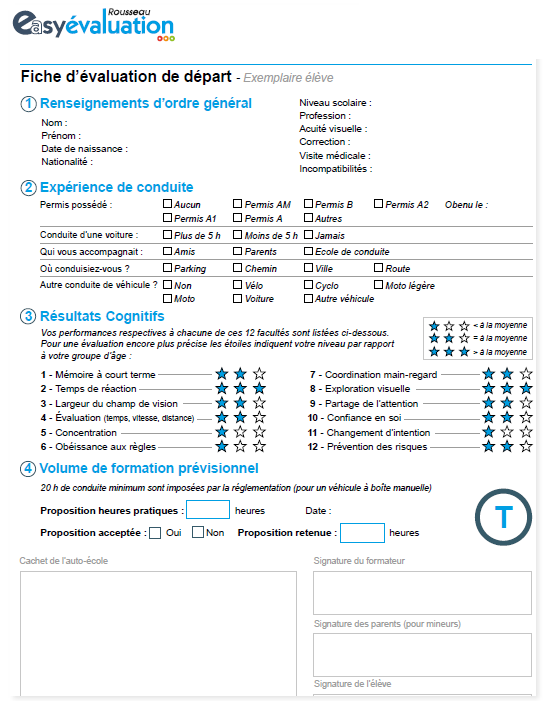 III – Le moyen utiliséCette évaluation est réalisée sur tablette (Easy évaluation) ou dans le véhicule-école avec votre futur moniteur.IV – Information du publicLe procédé de l'évaluation est porté à la connaissance du public par un affichage dans les locaux de l'école de conduite. 